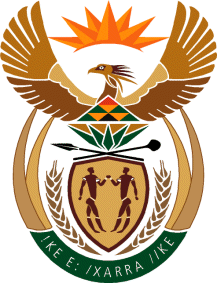 MinistryEmployment & LabourRepublic of South AfricaPrivate Bag X499, PRETORIA, 0001. Laboria House 215 Schoeman Street, PRETORA Tel: (012) 392 9620 Fax: 012 320 1942Private Bag X9090, CAPE TOWN, 8000. 120 Plein Street, 12th Floor, CAPE TOWN Tel: (021) 466 7160 Fax 021 432 2830www.labour.gov.zaNATIONAL ASSEMBLYWRITTEN REPLYQUESTION NUMBER: 1411 [NW1705E]1411.	Ms C N Mkhonto (EFF) to ask the Minister of Employment and Labour:What are the details of the progress that he has made with regard to the directive made by the Standing Committee on Public Accounts that the (a) Director-General and (b) Chief Financial Officer must present in writing the reasons that they should be kept in government employment after obtaining adverse and disclaimers from the Auditor-General for 10 years?								NW1705EREPLY:On the 16 February 2022, Compensation Fund appeared before Standing Committee on Public Accounts (SCOPA). Compensation Fund attracted the attention of SCOPA because of poor audit outcomes. Some Hon. Members from the Portfolio Committee on Employment and Labour attended that SCOPA hearing. A lot of things were said in that hearing, but the issue of Director General and Chief Financial Officer writing to SCOPA and stipulating reasons why they should be kept in government employment never arose. The Hon. Member may have taken her notes inaccurately in this particular regard. What came close to what the Hon. Member is asking, is that SCOPA requested the Minister to submit performance assessments of the Director General and those of the two Commissioners to SCOPA and that was done.  